APost DetailsPost DetailsPost DetailsPost DetailsJob Title: Network ManagerFunction: IT DepartmentLocation: More LondonUnique Post Number:Reports To: Head of ITGrade: MG2BPurpose of the JobThe purpose of the role is to:Take ownership of the network infrastructure and architecture for Southeastern, including end-to-end design, daily management, operational security, and service improvement activity across 192 sites, including stations, train maintenance depots, data centres and office locations. The role will lead the team of 4 network engineers, working closely with the Service team to address incident and request tickets in line with SLA’ s relating to the network. Work with the organisations’ network delivery and support partners to ensure uptime is maximised, integrity is maintained, and performance is optimised. Participate in IT and business led projects to ensure the networking impact is understood, that capacity requirements are factored into the technical delivery plan and budgets to ensure that introduction to service is successfully completed.This role also performs a significant function in the IT governance requirements, participating in the Design Authority panel, lifecycle Change control of services, including software and hardware assets, especially where their lifecycle impacts the WAN/LAN capacity and security requirements. The role also participates in the Silver command rota requirements of the department, acting as an escalation point for the on-call engineers where impacts of incidents require management involvement and wider organisational or supplier communication and involvement.Purpose of the JobThe purpose of the role is to:Take ownership of the network infrastructure and architecture for Southeastern, including end-to-end design, daily management, operational security, and service improvement activity across 192 sites, including stations, train maintenance depots, data centres and office locations. The role will lead the team of 4 network engineers, working closely with the Service team to address incident and request tickets in line with SLA’ s relating to the network. Work with the organisations’ network delivery and support partners to ensure uptime is maximised, integrity is maintained, and performance is optimised. Participate in IT and business led projects to ensure the networking impact is understood, that capacity requirements are factored into the technical delivery plan and budgets to ensure that introduction to service is successfully completed.This role also performs a significant function in the IT governance requirements, participating in the Design Authority panel, lifecycle Change control of services, including software and hardware assets, especially where their lifecycle impacts the WAN/LAN capacity and security requirements. The role also participates in the Silver command rota requirements of the department, acting as an escalation point for the on-call engineers where impacts of incidents require management involvement and wider organisational or supplier communication and involvement.Purpose of the JobThe purpose of the role is to:Take ownership of the network infrastructure and architecture for Southeastern, including end-to-end design, daily management, operational security, and service improvement activity across 192 sites, including stations, train maintenance depots, data centres and office locations. The role will lead the team of 4 network engineers, working closely with the Service team to address incident and request tickets in line with SLA’ s relating to the network. Work with the organisations’ network delivery and support partners to ensure uptime is maximised, integrity is maintained, and performance is optimised. Participate in IT and business led projects to ensure the networking impact is understood, that capacity requirements are factored into the technical delivery plan and budgets to ensure that introduction to service is successfully completed.This role also performs a significant function in the IT governance requirements, participating in the Design Authority panel, lifecycle Change control of services, including software and hardware assets, especially where their lifecycle impacts the WAN/LAN capacity and security requirements. The role also participates in the Silver command rota requirements of the department, acting as an escalation point for the on-call engineers where impacts of incidents require management involvement and wider organisational or supplier communication and involvement.Purpose of the JobThe purpose of the role is to:Take ownership of the network infrastructure and architecture for Southeastern, including end-to-end design, daily management, operational security, and service improvement activity across 192 sites, including stations, train maintenance depots, data centres and office locations. The role will lead the team of 4 network engineers, working closely with the Service team to address incident and request tickets in line with SLA’ s relating to the network. Work with the organisations’ network delivery and support partners to ensure uptime is maximised, integrity is maintained, and performance is optimised. Participate in IT and business led projects to ensure the networking impact is understood, that capacity requirements are factored into the technical delivery plan and budgets to ensure that introduction to service is successfully completed.This role also performs a significant function in the IT governance requirements, participating in the Design Authority panel, lifecycle Change control of services, including software and hardware assets, especially where their lifecycle impacts the WAN/LAN capacity and security requirements. The role also participates in the Silver command rota requirements of the department, acting as an escalation point for the on-call engineers where impacts of incidents require management involvement and wider organisational or supplier communication and involvement.CPrincipal AccountabilitiesPrincipal AccountabilitiesPrincipal AccountabilitiesPrincipal AccountabilitiesC1C2C3C4Lead the team of network engineers, focused on the management of the network, and incident and requests relating to the network provision, in line with SLA’s and KPI’s.Set and update training paths for the team members, to develop the individuals and ensure ongoing competence for existing and new services supported by the team. Manage the relationship with the WAN Network providers, working to ensure that requirements are accurately communicated, implementations are to standard, and that incidents are handled correctly and resolved promptly. Manage the relationship with the WAN Network support partner, working to ensure that requirements are accurately communicated, implementations are to standard, and that incidents are handled correctly and resolved promptly.Lead the team of network engineers, focused on the management of the network, and incident and requests relating to the network provision, in line with SLA’s and KPI’s.Set and update training paths for the team members, to develop the individuals and ensure ongoing competence for existing and new services supported by the team. Manage the relationship with the WAN Network providers, working to ensure that requirements are accurately communicated, implementations are to standard, and that incidents are handled correctly and resolved promptly. Manage the relationship with the WAN Network support partner, working to ensure that requirements are accurately communicated, implementations are to standard, and that incidents are handled correctly and resolved promptly.Lead the team of network engineers, focused on the management of the network, and incident and requests relating to the network provision, in line with SLA’s and KPI’s.Set and update training paths for the team members, to develop the individuals and ensure ongoing competence for existing and new services supported by the team. Manage the relationship with the WAN Network providers, working to ensure that requirements are accurately communicated, implementations are to standard, and that incidents are handled correctly and resolved promptly. Manage the relationship with the WAN Network support partner, working to ensure that requirements are accurately communicated, implementations are to standard, and that incidents are handled correctly and resolved promptly.Lead the team of network engineers, focused on the management of the network, and incident and requests relating to the network provision, in line with SLA’s and KPI’s.Set and update training paths for the team members, to develop the individuals and ensure ongoing competence for existing and new services supported by the team. Manage the relationship with the WAN Network providers, working to ensure that requirements are accurately communicated, implementations are to standard, and that incidents are handled correctly and resolved promptly. Manage the relationship with the WAN Network support partner, working to ensure that requirements are accurately communicated, implementations are to standard, and that incidents are handled correctly and resolved promptly.C5Manage, monitor and secure the switching estate. Review and continually improve the implementation to ensure optimal performance. Design and implement changes to switch configurations as needed.Manage, monitor and secure the switching estate. Review and continually improve the implementation to ensure optimal performance. Design and implement changes to switch configurations as needed.Manage, monitor and secure the switching estate. Review and continually improve the implementation to ensure optimal performance. Design and implement changes to switch configurations as needed.Manage, monitor and secure the switching estate. Review and continually improve the implementation to ensure optimal performance. Design and implement changes to switch configurations as needed.C6Manage, monitor and secure the security appliance estate. Review and continually improve the implementation to ensure optimal performance. Design and implement changes to configurations as needed, working in conjunction with the support partner.Manage, monitor and secure the security appliance estate. Review and continually improve the implementation to ensure optimal performance. Design and implement changes to configurations as needed, working in conjunction with the support partner.Manage, monitor and secure the security appliance estate. Review and continually improve the implementation to ensure optimal performance. Design and implement changes to configurations as needed, working in conjunction with the support partner.Manage, monitor and secure the security appliance estate. Review and continually improve the implementation to ensure optimal performance. Design and implement changes to configurations as needed, working in conjunction with the support partner.C7Manage, monitor and secure the wireless implementation. Design and implement changes to configurations as needed, working in conjunction with the support partner.Manage, monitor and secure the wireless implementation. Design and implement changes to configurations as needed, working in conjunction with the support partner.Manage, monitor and secure the wireless implementation. Design and implement changes to configurations as needed, working in conjunction with the support partner.Manage, monitor and secure the wireless implementation. Design and implement changes to configurations as needed, working in conjunction with the support partner.C8Review and monitor network capacity across the organisation. Identify and create solutions to improve utilisation or increase capacity when required. Review and monitor network capacity across the organisation. Identify and create solutions to improve utilisation or increase capacity when required. Review and monitor network capacity across the organisation. Identify and create solutions to improve utilisation or increase capacity when required. Review and monitor network capacity across the organisation. Identify and create solutions to improve utilisation or increase capacity when required. C9C10C11C12C13C14C15C16C17C18Participate in projects: Understand requirements, design, manage and/or deliver solutions to support the project, incorporating adequate capacity to ensure existing services are not adversely affected.Create and regularly review and update process, procedure and standards documentsCollaborate with IT management to inform on IT policy amendments where appropriate. Participate in the IT governance requirements, including the Change Advisory Board (CAB), IT Change Panel and IT Governance PanelCreation of Management reports Participate in Silver command on-call rota, managing significant technical incidents when required. Manage document lifecycle requirements within the team, ensuring creation and updates to documentation are completed during installation or upgradesLead the Business Continuity network testing requirements, and working with the other IT teams, adapt and update plans regularlyParticipate in Major Incident response plan testing, and Major Security Incident response plan testing requirements, and working with the other IT teams, adapt and update plans regularlyUndertake any other activity that is commensurate with the role, as requested by the Head of ITParticipate in projects: Understand requirements, design, manage and/or deliver solutions to support the project, incorporating adequate capacity to ensure existing services are not adversely affected.Create and regularly review and update process, procedure and standards documentsCollaborate with IT management to inform on IT policy amendments where appropriate. Participate in the IT governance requirements, including the Change Advisory Board (CAB), IT Change Panel and IT Governance PanelCreation of Management reports Participate in Silver command on-call rota, managing significant technical incidents when required. Manage document lifecycle requirements within the team, ensuring creation and updates to documentation are completed during installation or upgradesLead the Business Continuity network testing requirements, and working with the other IT teams, adapt and update plans regularlyParticipate in Major Incident response plan testing, and Major Security Incident response plan testing requirements, and working with the other IT teams, adapt and update plans regularlyUndertake any other activity that is commensurate with the role, as requested by the Head of ITParticipate in projects: Understand requirements, design, manage and/or deliver solutions to support the project, incorporating adequate capacity to ensure existing services are not adversely affected.Create and regularly review and update process, procedure and standards documentsCollaborate with IT management to inform on IT policy amendments where appropriate. Participate in the IT governance requirements, including the Change Advisory Board (CAB), IT Change Panel and IT Governance PanelCreation of Management reports Participate in Silver command on-call rota, managing significant technical incidents when required. Manage document lifecycle requirements within the team, ensuring creation and updates to documentation are completed during installation or upgradesLead the Business Continuity network testing requirements, and working with the other IT teams, adapt and update plans regularlyParticipate in Major Incident response plan testing, and Major Security Incident response plan testing requirements, and working with the other IT teams, adapt and update plans regularlyUndertake any other activity that is commensurate with the role, as requested by the Head of ITParticipate in projects: Understand requirements, design, manage and/or deliver solutions to support the project, incorporating adequate capacity to ensure existing services are not adversely affected.Create and regularly review and update process, procedure and standards documentsCollaborate with IT management to inform on IT policy amendments where appropriate. Participate in the IT governance requirements, including the Change Advisory Board (CAB), IT Change Panel and IT Governance PanelCreation of Management reports Participate in Silver command on-call rota, managing significant technical incidents when required. Manage document lifecycle requirements within the team, ensuring creation and updates to documentation are completed during installation or upgradesLead the Business Continuity network testing requirements, and working with the other IT teams, adapt and update plans regularlyParticipate in Major Incident response plan testing, and Major Security Incident response plan testing requirements, and working with the other IT teams, adapt and update plans regularlyUndertake any other activity that is commensurate with the role, as requested by the Head of ITDSafety ResponsibilitiesSafety ResponsibilitiesSafety ResponsibilitiesSafety ResponsibilitiesSafety ResponsibilitiesD1This post is required to undertake SAFETY CRITICAL WORKYesNoXD2This is a KEY SAFETY POST or nominated deputyYesNoXD3The holder of this post is identified as a KEY SAFETY MANAGERYesNoXD4The job requires competence in PERSONAL TRACK SAFETYYesNoXD5This job has SPECIFIC SAFETY RESPONSIBILITIES (if Yes see section D6 below) YesNoXD6The post holder has the following specific safety responsibilities:The post holder has the following specific safety responsibilities:The post holder has the following specific safety responsibilities:The post holder has the following specific safety responsibilities:The post holder has the following specific safety responsibilities:Carrying out Planned General Inspections of the following locations:N/ACarrying out Planned General Inspections of the following locations:N/ACarrying out Planned General Inspections of the following locations:N/ACarrying out Planned General Inspections of the following locations:N/ACarrying out Planned General Inspections of the following locations:N/AActing as Fire Precautions Manager for the following locations:N/AActing as Fire Precautions Manager for the following locations:N/AActing as Fire Precautions Manager for the following locations:N/AActing as Fire Precautions Manager for the following locations:N/AActing as Fire Precautions Manager for the following locations:N/ASafety Interface with the following external parties:N/ASafety Interface with the following external parties:N/ASafety Interface with the following external parties:N/ASafety Interface with the following external parties:N/ASafety Interface with the following external parties:N/AInvestigation of accidents occurring at the following locations or as requested by Safety & Environment:N/AInvestigation of accidents occurring at the following locations or as requested by Safety & Environment:N/AInvestigation of accidents occurring at the following locations or as requested by Safety & Environment:N/AInvestigation of accidents occurring at the following locations or as requested by Safety & Environment:N/AInvestigation of accidents occurring at the following locations or as requested by Safety & Environment:N/AEDecision making AuthorityDecision making AuthorityDecision making AuthorityDecision making AuthorityDecision making AuthorityE1Design, configuration and capacity management of the Network.Design, configuration and capacity management of the Network.Design, configuration and capacity management of the Network.Design, configuration and capacity management of the Network.Design, configuration and capacity management of the Network.E2Network security, including supplier integrations. Network security, including supplier integrations. Network security, including supplier integrations. Network security, including supplier integrations. Network security, including supplier integrations. FMost Challenging and/or Difficult parts of the roleMost Challenging and/or Difficult parts of the roleMost Challenging and/or Difficult parts of the roleMost Challenging and/or Difficult parts of the roleMost Challenging and/or Difficult parts of the roleF1Managing the transition from the current MPLS to and SD WANManaging the transition from the current MPLS to and SD WANManaging the transition from the current MPLS to and SD WANManaging the transition from the current MPLS to and SD WANManaging the transition from the current MPLS to and SD WANF2Understanding the network integration with remote supplier systems, which are predominantly IPSec basedUnderstanding the network integration with remote supplier systems, which are predominantly IPSec basedUnderstanding the network integration with remote supplier systems, which are predominantly IPSec basedUnderstanding the network integration with remote supplier systems, which are predominantly IPSec basedUnderstanding the network integration with remote supplier systems, which are predominantly IPSec basedGPerson SpecificationSoutheastern aims to recruit people not just for jobs but for long term careers. We want good quality, talented people with the right attitude who will stay with us.For these reasons we look for evidence of Southeastern values and behaviours in all potential staff and our existing staff looking for promotion along with the particular experience/knowledge, skills and behaviours relevant to the position applied for.  These areWe care passionately about our people and passengerswe put ourselves in our passengers’ shoes to do what’s right for themwe support our colleagues to be, feel and do their bestwe love the places we serve and do our bit for our communities and environment We aim to be the bestwe move with pace, we’re agile and learn from everythingwe relentlessly strive to be the bestwe are professionals with personalities We make the difference together we are answerable to each other and our passengerswe trust each other and do what we say we willwe are stronger together than we are as individualsWe also have identified behaviours required to be successful in leading Southeastern. The Leading Southeastern framework details how we should be behaving in order to drive up performance to deliver 85 by 18. 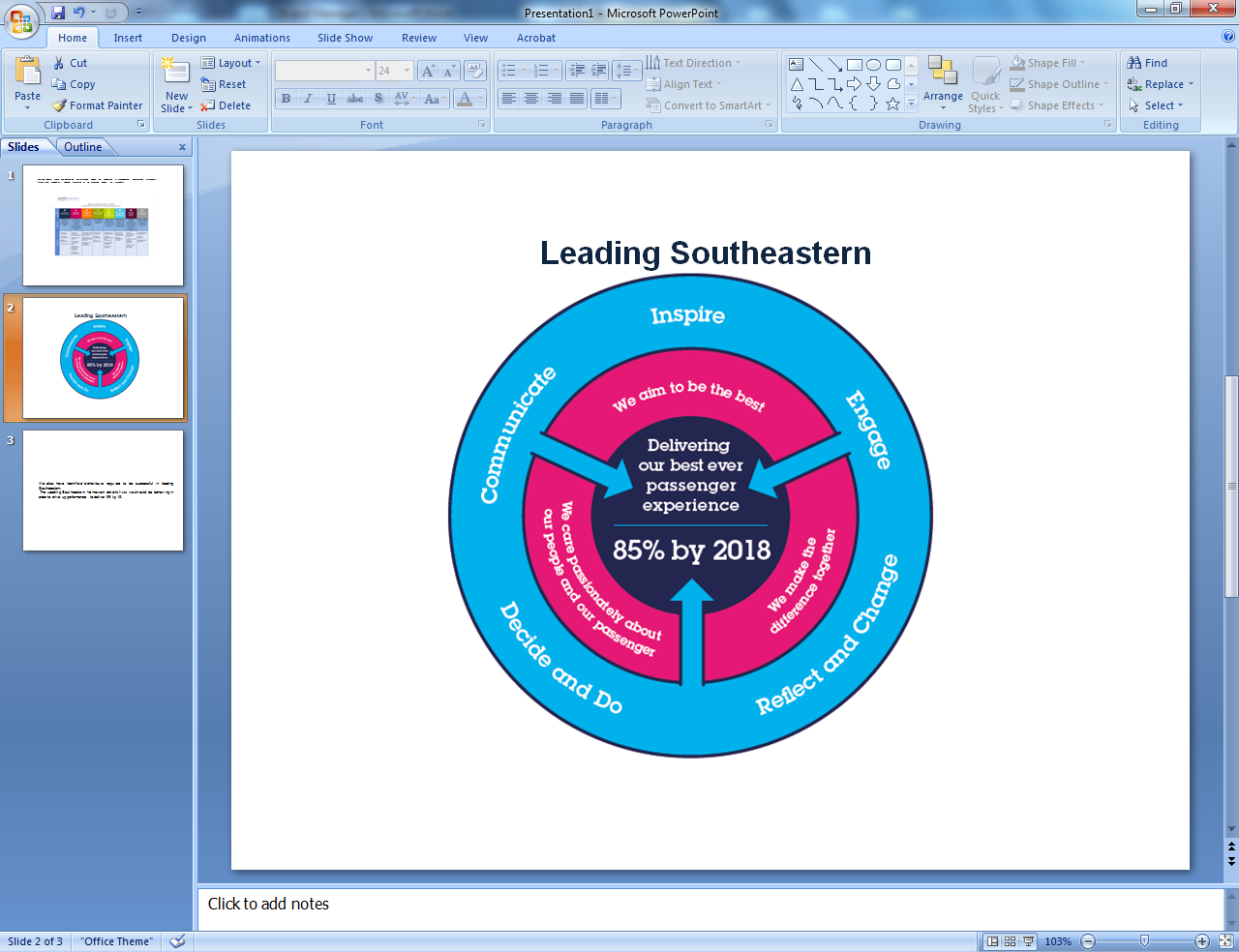 All shortlisted candidates seeking promotion will be assessed against this framework.The job demands the following blend of experience/knowledge, skills and behaviours (all are essential, unless otherwise shown and will be assessed by application and/or interview/assessment) :G1Experience, Knowledge & Qualifications (including any specific safety training requirements)CCNP Enterprise (R+S/Wireless) / Security accreditation or equivalent (essential)SD-WAN deployment and management experience (essential)Experience in owning / managing a supplier relationship with a major telco at both a service and technical level (essential)F5 Certified BIG-IP Administrator (desirable)G2Skills (including any specific safety critical competencies) Routing/switching configuration and managementMust have good understanding of MPLS CE router configuration and network operationsMust have good understanding of enterprise routing protocols (BGP/OSPF)Must have experience with QOS design, implementation, and managementAruba / HPE switching configuration and managementCisco ASA configuration and managementCisco NGFW configuration and management Cisco WLC configuration and managementZScaler Internet Access (ZIA) managementF5 BIG-IP configuration and management (APM / LTM)G3Behaviours Passion, enthusiasm, and expertise.Understanding of the wider context around their workGood written and verbal communication skillsQuality and transparencyGood prioritising skills and the ability to meet targetsPragmatismG4OtherHDimensions of roleDimensions of roleDimensions of roleDimensions of roleDimensions of roleH1Financial – Direct:Financial – Direct:H2Financial – Other: Financial – Other: H3Staff Responsibilities – Direct: 4 Staff Responsibilities – Direct: 4 H4Staff Responsibilities – Other:Staff Responsibilities – Other:H5Any Other Statistical Data:Any Other Statistical Data:IAcknowledgementAcknowledgementAcknowledgementAcknowledgementAcknowledgementI1Prepared By:______________________________Date:______________I2Approved By (Head of Department):______________________________Date:______________ JJob Description BriefingJob Description BriefingJob Description BriefingJob Description BriefingJob Description BriefingJob Description BriefingThe post holder has been briefed on and understands the requirements of this Job Description and other related documents:The post holder has been briefed on and understands the requirements of this Job Description and other related documents:The post holder has been briefed on and understands the requirements of this Job Description and other related documents:The post holder has been briefed on and understands the requirements of this Job Description and other related documents:The post holder has been briefed on and understands the requirements of this Job Description and other related documents:The post holder has been briefed on and understands the requirements of this Job Description and other related documents:Name of post holder:Signature:Date:Name of briefing manager:Signature:Date:KNominated Deputy for Safety requirements Nominated Deputy for Safety requirements Nominated Deputy for Safety requirements Nominated Deputy for Safety requirements Nominated Deputy for Safety requirements Nominated Deputy for Safety requirements If this is a KEY SAFETY POST (D2 in Safety Details above is YES) at least one nominated deputy must be identified.  The Job Holder must ensure that the Nominated Deputy(ies) receives a copy of,  and is briefed on this Job Description.  If there are more nominated deputies, they should sign further copies of this Job Description.If this is a KEY SAFETY POST (D2 in Safety Details above is YES) at least one nominated deputy must be identified.  The Job Holder must ensure that the Nominated Deputy(ies) receives a copy of,  and is briefed on this Job Description.  If there are more nominated deputies, they should sign further copies of this Job Description.If this is a KEY SAFETY POST (D2 in Safety Details above is YES) at least one nominated deputy must be identified.  The Job Holder must ensure that the Nominated Deputy(ies) receives a copy of,  and is briefed on this Job Description.  If there are more nominated deputies, they should sign further copies of this Job Description.If this is a KEY SAFETY POST (D2 in Safety Details above is YES) at least one nominated deputy must be identified.  The Job Holder must ensure that the Nominated Deputy(ies) receives a copy of,  and is briefed on this Job Description.  If there are more nominated deputies, they should sign further copies of this Job Description.If this is a KEY SAFETY POST (D2 in Safety Details above is YES) at least one nominated deputy must be identified.  The Job Holder must ensure that the Nominated Deputy(ies) receives a copy of,  and is briefed on this Job Description.  If there are more nominated deputies, they should sign further copies of this Job Description.If this is a KEY SAFETY POST (D2 in Safety Details above is YES) at least one nominated deputy must be identified.  The Job Holder must ensure that the Nominated Deputy(ies) receives a copy of,  and is briefed on this Job Description.  If there are more nominated deputies, they should sign further copies of this Job Description.The nominated deputy has been briefed on and understands the requirements of this Job Description and other related documents:The nominated deputy has been briefed on and understands the requirements of this Job Description and other related documents:The nominated deputy has been briefed on and understands the requirements of this Job Description and other related documents:The nominated deputy has been briefed on and understands the requirements of this Job Description and other related documents:The nominated deputy has been briefed on and understands the requirements of this Job Description and other related documents:The nominated deputy has been briefed on and understands the requirements of this Job Description and other related documents:Name of nominated deputy:Signature:Date:Name of briefing manager:Signature:Date: